INTERNATINAL LATIN SYLLABUS		Bronze Level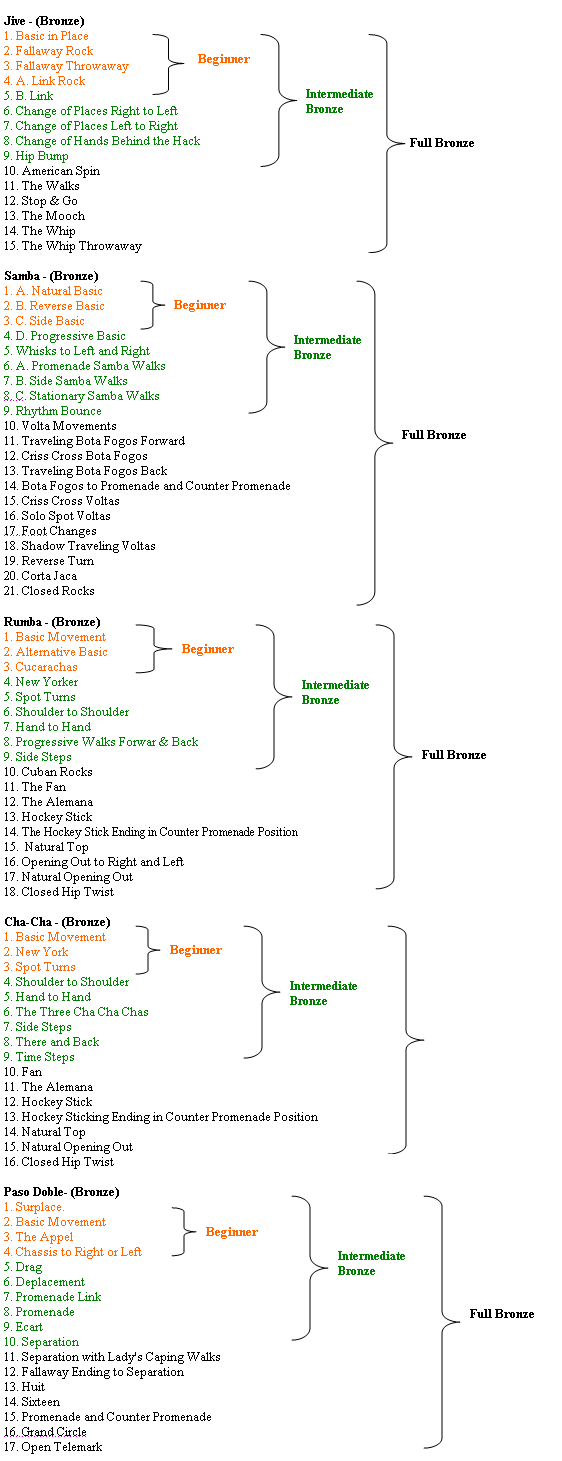 